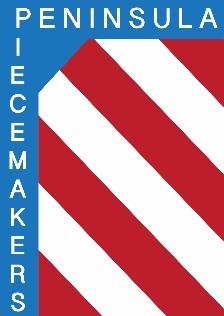 			Peninsula Piecemakers Quilt GuildP.O. Box 1295Newport News, VA  23601Board of Directors Meeting                            January 18, 2023             		Attendance:President: Rhonda Gianturco			Vice President: Karen Carr (abs)Executive Treasurer: Natalie Hutchinson	 	Executive Secretary: Lois BatesDay Coordinator: Mark Fowler (abs)		Day Treasurer: Lori MurdockDay Secretary:   Linda Tozier                  		Night Coordinator: Calie MoweryNight Treasurer: Debbie Martin			Night Secretary: Susan Waddles1. President Rhonda Gianturco called the meeting to order at 5:12 p.m.2.  Debbie made a motion to approve the minutes from the December meeting.  Natalie seconded.  Approved.3.  Natalie made note of the fact that most of the retreat money was collected in 2022 which is not reflected in this January 2023 report but enough has been collected to cover expenses.Balances:  Executive money, $15.978.21;  Honor quilt money, $1.841.18;  Show/Symposium money, $5,082.44;  Total Executive account $22,901.83;   Day chapter $1,009.09;            Night chapter $1,302.47.4. Old business:	a. Retreat:  Mark reported via phone.  The minimum has been met with 21 people.  Dinner meal will be served at noon.	b. Volunteer positions:  Linda Odell is working to fill the volunteer positions.  Calie will be in charge of night programs.	c. Nominating Committee:  Several positions have been filled.  President, Vice President, and Day Coordinator slots are still open.5.  New business:	a. A suggestion was made to the board to only have one chapter meeting since membership is lower that it had been.  Meeting would be on Saturday.  This is a topic for the next board to consider but wasn’t well received by the present board.	b. Since Gina Vivian is presenting the same Block of the Month project to both chapters, each chapter will keep the monies collected at their chapter meeting.	c. Sandy Barnes and Natalie will host the UFO Challenge this year.	d. Honor Quilts:  No chairperson yet.  Maybe the honor quilt supplies could be kept at the church.5:  Symposium:  Rhonda read the closeout report from Debbie Cross, Chairperson.  Forty nine members attended at $50 each; 7 members & 19 nonmembers at $60 each, and 1 at $10 for the lecture.  Several suggestions were made for a future event such as the committee should send a representative to the board meetings monthly and the board should know the event’s budget.  Rhonda will add the board’s comments and suggestions to the report.6.  The meeting was adjourned at 6:45 p.m.Respectfully submitted,Lois A. BatesExecutive Secretary